LEHDISTÖTIEDOTE 4.4.2013	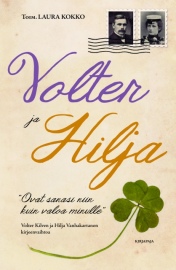 Rakkaustarina – ennen julkaisematonta Volter KilpeäVolter Kilven ja Hilja Vanhakartanon kirjeenvaihtokokoelma on herkkä rakkaustarina sekä kasvukertomus. Kirjeenvaihto sisältää ennen julkaisematonta Volter Kilpeä. Hänen kirjeissään vahvistuu unelma kirjallisesta elämäntyöstä. Volter ja Hilja vie lukijansa nostalgiselle aikamatkalle jo kadonneeseen Suomeen. 1900-luvun alussa kirjoitetuissa kirjeissä jo mainetta niittänyt kirjailija ja Helsingissä opintonsa aloittanut Hilja Vanhakartano tutustuvat paremmin ja keskinäiset tunteet syvenevät. Rakkaussuhteen tunnelmissa syntyneissä kirjeissä avautuu uudenlainen, tuntemattomampi henkilökuva Volter Kilvestä. Hiljan vanhemmat torjuvat Volterin kosinnan, mutta vastustuksesta huolimatta, vailla taloudellista turvaa ja toisistaan tukea hakien, Volter ja Hilja solmivat avioliiton vuonna 1907. Henkilökuvien lisäksi kirjeistä välittyy elävästi tunnelma 1900-luvun alun Suomesta.Laura Kokko on musiikin maisteri ja Volter Kilpi Kustavissa -kirjallisuusviikon taiteellinen johtaja. Hän toimii viulistina Lahden kaupunginorkesterissa ja on aktiivinen kamarimuusikko. Kokko opiskelee kirjallisuustiedettä sekä filosofiaa Turun yliopistossa.Laura Kokko (toim.): Volter ja Hilja. Volter Kilven ja Hilja Vanhakartanon kirjeenvaihtoa. Kirjapaja 2013. 341 s. ISBN 978-952-247-394-3. KL 86.2. Ovh. 32,30Huom! Kustantamo Lastenkeskus ja Kirjapaja Oy järjestää suomen kielen päivänä 9.4. klo 19 dramatisoidun konsertin, jossa kirjeenvaihdosta koostetut tekstit vuorottelevat tunnelmallisten musiikkinumeroiden kanssa. Esiintyjinä Essi Luttinen, mezzo, Jaakko Kortekangas, baritoni, Hans-Otto Ehrström, piano ja näyttelijät Cécile Orblin ja Jussi Lehtonen. (Kuula – Mendelssohn – Mozart – Schubert – Schumann) Paikka G18-sali, Yrjönkatu 18, Helsinki. Liput Lippu.fiLisätietoja: Laura Kokko, lkokko@hotmail.com, puh. 040 537 5667tai Marja-Liisa Saraste, marja-liisa.saraste@kirjapaja.fi, puh. 040 553 4757.  Arvostelukappaleet: minna.vatja@lastenkeskus.fi